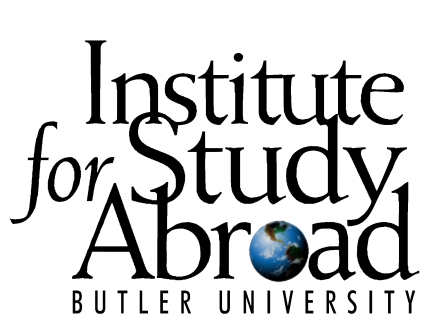 EXPLORING YUCATAN: Community & Culture, C&CPROGRAM COURSE3 U.S. Credit HoursCourse DescriptionThe course is designed to allow students to obtain the most out of their study abroad experience through thoughtful and meaningful directed intellectual analysis and discussion of contemporary Mexico. This will be done through an intercultural approach, using culture and community as key concepts for this exploration.This course fosters opportunities and tools to facilitate intercultural learning and develop intercultural competencies while exploring the local/regional/national cultures and local community groups. Students are encouraged to engage with the communities in which they are living and question theirs and others’ perspectives, while learning to appreciate similarities and differences between cultures and communities to achieve a meaningful integration.General ObjectiveUnderstand the dynamics that exist in the conformation of different communities in Mexico from an intercultural perspective through the analysis of its political, economic and socio-cultural structures and expressions to facilitate and ensure the process of integration into the local communities.Specific ObjectivesAt the end of the course, students will develop:Basic knowledge of contemporary issues facing the country/region/city in which they are studying, within a historical context Awareness of their cultural perspective and a critical understanding of how that perspective impacts their reaction to and interaction with othersUnderstanding of how to navigate cultural complexities in order to more productively and appropriately interact and communicate across cultural differencesUnderstanding that the cultural adaptation skills, including intercultural communication and cultural empathy, developed in their study abroad experience with FISA, can be constructively utilized when engaging with difference of any kind in the futureIntercultural competencies to develop (Adapted from MVB – Dec. 14):Self-awarenessAwareness of the OtherHandling emotionsBridging cultures (cultural dialogues)MethodologyStudents in this course are encouraged to continuously compare, contrast and analyze their condition in Mexico in comparison to that of the U.S.  Students will be required to actively participate, providing opinions and intellectual analysis of their new reality (ies) and experiences.  The discussions are based heavily on the assigned readings and their daily experiences in the new setting. This course will meet according to the chart of hours included in this document. Students are also required to do outside of class independent work.Academic Honesty:IFSA-Butler takes academic integrity very seriously.  Students must not accept outside assistance without permission from the instructor.  Additionally, students must document all sources according to the instructions of the professor.  Should your professor suspect you of plagiarism, cheating, or other forms of academic dishonesty, you may receive a fail for the course and disciplinary action may occur.  The incident will be reported to the resident director as well as your home university.  It is your responsibility to understand what constitutes academic misconduct, as definitions vary by culture. Contact Hours15/2 hrs. sessions	Session by session (calendar below)5 Guided Outings	12hrs. total (two are graded)			1. Merida bus tour / Merida en domingo / Museo of Mundo Maya2. Ek-Balam and Chichén Itzá3. Uxmal and Calcetoh4. Cooking class / market visit (graded)5. Independence of Mexico (graded)3 Field Experiences 	24 hrs. totalCuba (4 days)Chiapas (4 days)Yaxunah community insertion (3 days)Assessment:10% Attendance20% Active class participation35% Journal entries (will be collected after each class session)35% Final projects (individual presentations using selected media)Attendance: this course requires that you are present at every class session.Active participation: students must have an active role, addressing key issues related to topics covered.Journal entries: these are written assignments with the purpose of incorporating key concepts from the readings into your daily experiences. Due dates are attached. You will receive electronic instructions on format. Each of you, at the end of the semester will have turned in: 14 written journal entries of which: one will be a live-streaming / video and one will be your final presentation. We will distribute the topic for the live streaming/video during the first class session.Final Projects: the final project is a self-evaluation where you demonstrate how you have developed the cultural competencies described above.Journal entries due discussion datesAgo. 14. Session 1Journal entry #1: Objectives for the semester: Discussion of Learning PlansAgo. 21. Session 2Journal entry #2: Analysis of The Danger of a Single StoryAgo. 28. Session 3Journal entry #3: Cultural Identity (Cultural Maps)Sep. 4. Session 4Journal entry #4: Analysis of stereotypes in USA and Mexico Sept. 11. Session 5Journal entry #5: Food and culture (Cooking class)Sept. 18. Session 6Journal entry #6: Analysis of México’s independence celebration in MeridaSep. 25. Session 7Mid-semester individual meetingsOct. 2. Session 8Journal entry #7: What are your prejudices (ITF)Oct. 9. Session 9Journal entry #8: Research on Cuba (ITF)Oct. 16. Session 10Journal entry #9: Analysis of Cuba (ITF)Oct. 23. Session 11Journal entry #10: Research on Chiapas Nov. 6. Session 12Entry #11: Analysis of Chiapas.Nov. 13. Session 13Journal entry #12: Research on Yucatán communitiesNov. 27. Session 14Journal entry #13: Analysis of YaxunahDec. 4: Session 15Journal entry #14: Final presentations.Note: these entries are your reflections based upon the required readings applied to your daily experiences. You will receive electronic instructions on format.Structure of course by sessionAgo. 14. Session 1. Introduction to course. Intercultural approaches to the study abroad experienceWhat is intercultural perspective?Why is it important to develop intercultural awareness?What are the possible outcomes of developing intercultural awareness?How can intercultural awareness help me in the future?Ago. 21. Session 2. Cultural Expectations: Rethinking Study Abroad: S.A. as a rite of passage and why we go Abroad?What is an expectation? Have your expectations changed?Intersecting agendas?Do you have any goals for this experience? What are these? What are some of the strategies to reach your goals?Mention a few of your “real” and “socially accepted” reasons that made you come to Merida.Do you find differences between travel and study abroad? “The Danger of a Single Story”: http://www.youtube.com/watch?v=D9Ihs241zegReading:Gordon, Robert (2010) Going Abroad: Traveling like an Anthropologist. Boulder & London: Paradigm Publishers. Ch. 2, 3 & 10. Ago.  28. Session 3. Cultural AwarenessWhat is culture? Is culture an invention?Culture: meaning and interpretation Language and CultureCultural competence in relation to languageColloquialismsCultural understandings and misunderstandingsConflicts: communication and miscommunicationCommunication Styles: Direct /IndirectWhy values matterPersonal and Societal ObligationsIntroduction to field note taking: ethnographic writing (handout)Introduction to digital ethnography: digital story telling project: http://www.youtube.com/channel/UCqkHWmLhtBJkXekCssJTcNgReading:Wagner, Roy (1981 [1975]) The Invention of Culture. Chicago: University of Chicago Press. Chapters 1 and 2.Sept. 4. Session 4. Identity and Cultural RepresentationStereotypesHow Others see youCultural representation and auto representationAuthenticityHeritage speakersReading: Fernández Repetto, Francisco (2010) “Yucatán y lo yucateco en el mercado turístico: autorepresentaciones desde la fotografía”. En Steffan Ayora and Gabriela Vargas, editores. Representaciones culturales: imágenes e imaginación de lo yucateco. Mérida, México: Universidad Autónoma de Yucatán. Pp. 99 – 136.Sept. 10. Outing 4. Market OutingVisit the Market Lucas de GalvezSep.t 11. Session 5. Cooking class (Market outing Sunday Sept. 10. Outing 1)Cooking ClassSept. 15 and 16. Outing 5. Mexico’s Independence celebrationVisit the celebration on Sep. 15th at the Plaza Grande and /or the military parade on Sep. 16thSep. 18. Session 6. Community and SociabilityDebriefing Sept. 15 & 16How they interact with each otherWhat allows you to relate to othersHow people create groupsWhat is community?Types of communitiesOther types of social aggregationsConcept of belonging (intro)Time and space from an intercultural perspectiveBelonging and physical spaceReading:Ayora Diaz, Stefan I. (2010) Re-creaciones de la comunidad: espacios translocales en la globalización. En Ruben O. Villela editor. Cuadernos de Bioética. Buenos Aires, Argentina. Pp. 79-113.Sep. 25. Session 7Mid-semester individual meetingsOct. 2. Session 8. Prejudices Racism and DiscriminationPower and PrivilegeSocial classesRacism and DiscriminationReading:Iturriaga, Eugenia (2015) “La Ciudad Blanca de Noche: las discotecas como espacios de segregación”. Altridades. 25 (50): 105-115.Oct 9. Session 9. Research on CubaStudents’ presentations on CubaOct 12-15. Field Experience 1. CubaOct. 16. Session 10. Analysis of CubaDebriefing CubaOct. 23. Session 11. Research on Chiapas Students’ presentations on ChiapasOct. 30-Nov 2.  Field Experience 2. ChiapasNov. 6. Session 12. Tourist, local and CommunityDebriefing Chiapas.Is the study abroad student a tourist or a local? How to move from one side to the other?Reading:Fernández Repetto, Francisco (2007) “Turismo académico: promoción y consumo de study abroad programs en Mérida”. En: Ayora, Steffan, editor. Globalización y consumo de la cultura en Yucatán. Mérida, México: Universidad Autónoma de Yucatán. Pp. 109-135.Nov 13. Session 13. Research on Yucatan communitiesStudents’ presentationsNov. 18-20. Field Experience 3. YaxunahNov. 27- Session 14. Re-entryAnalysis of YaxunahComing homePreparing to return homeImmigrant vs. ex-patBeing a travelerCultural consumptionDec. 4. Session 15. Final sessionStudent final presentations